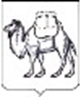 ТЕРРИТОРИАЛЬНАЯ ИЗБИРАТЕЛЬНАЯ КОМИССИЯСОСНОВСКОГО РАЙОНАРЕШЕНИЕ10 августа 2022 года                                                                               №49/397-5с. ДолгодеревенскоеО форме избирательного бюллетеня и требованиях к изготовлению избирательных бюллетеней для голосования на дополнительных выборах депутата Собрания депутатов Сосновского муниципального района шестого созыва по одномандатному избирательному округу №16В соответствии со статьей 63 Федерального закона от 12 июня 2002 года № 67-ФЗ «Об основных гарантиях избирательных прав и права на участие в референдуме граждан Российской Федерации», статьей 41 Закона области от 29  июня 2006 года № 36-ЗО «О муниципальных выборах Челябинской области» территориальная избирательная комиссия Сосновского района, на которую в соответствии с постановлением избирательной комиссии Челябинской области № 11/316-7 от 19 мая 2022 года возложено исполнение полномочий по подготовке и проведению выборов в органы местного самоуправления, местного референдума на территории Сосновского муниципального района, РЕШИЛА:1. Утвердить форму избирательного бюллетеня для голосования на дополнительных выборах депутата Собрания депутатов Сосновского муниципального района шестого созыва по одномандатному избирательному округу №16 (Приложение № 1).2. Утвердить требования к изготовлению избирательных бюллетеней для голосования на дополнительных выборах депутата Собрания депутатов Сосновского муниципального района шестого созыва по одномандатному избирательному округу №16 (Приложение № 2).3. Направить настоящее решение в избирательную комиссию Челябинской области для размещения в информационно-телекоммуникационной сети «Интернет».4. Контроль за исполнением настоящего решения возложить на секретаря территориальной избирательной комиссии Сосновского района Щастливую И.М. Председатель комиссии                                                                  Т.Б. КорниенкоСекретарь комиссии                                                                      И.М. ЩастливаяПриложение 1 к решению территориальнойизбирательной комиссииСосновского районаот 10 августа 2022 года № 49/397-5Приложение 2к решению территориальнойизбирательной комиссииСосновского районаот 10 августа 2022 года № 49/397-5Требованияк изготовлению избирательных бюллетеней для голосования на дополнительных выборах депутата Собрания депутатов Сосновского муниципального района шестого созыва по одномандатному избирательному округу №161.	Фамилии зарегистрированных кандидатов указываются                              в алфавитном порядке. Если фамилии, имена и отчества двух и более кандидатов совпадают полностью, сведения о кандидатах размещаются                   в бюллетене в соответствии с датами рождения кандидатов (первыми указываются сведения о старшем кандидате). Если кандидат менял фамилию, или имя, или отчество в период избирательной кампании либо в течение года до дня официального опубликования (публикации) решения о назначении выборов, в бюллетене также указываются его прежние фамилия, или имя, или отчество.2.	При включении в избирательный бюллетень сведений о судимости зарегистрированного кандидата указываются сведения об имеющейся и (или) имевшейся судимости с указанием номера (номеров) и части (частей), пункта (пунктов), а также наименования (наименований) статьи (статей) Уголовного кодекса Российской Федерации, статьи (статей) уголовного кодекса, принятого в соответствии с Основами уголовного законодательства Союза ССР и союзных республик, статьи (статей) закона иностранного государства, если кандидат был осужден в соответствии с указанными законодательными актами за деяния, признаваемые преступлением действующим Уголовным кодексом Российской Федерации. Если в избирательный бюллетень включаются сведения о неснятой и непогашенной судимости, то перед сведениями о судимости указываются слова «имеется судимость:». Если в избирательный бюллетень включаются сведения о снятой или погашенной судимости, то перед сведениями о судимости указываются слова «имелась судимость:».3.	В соответствующих случаях указываются слова «является физическим лицом, выполняющим функции иностранного агента» либо «является кандидатом, аффилированным с выполняющим функции иностранного агента лицом».4.	Избирательные бюллетени печатаются на бумаге белого цвета плотностью не более 80 г/м2. Ширина избирательного бюллетеня – 147±1мм, длина – 210±1мм. (формат А5).Ширина избирательного бюллетеня – 210±1мм, длина – 297±1мм. (формат А4). Ширина избирательного бюллетеня – 297±1мм, длина – 420±1мм. (формат А3).Избирательные бюллетени печатаются на русском языке. Текст избирательного бюллетеня печатается в одну краску черного цвета. 5.	Каждый избирательный бюллетень должен содержать разъяснение        о порядке его заполнения.В избирательном бюллетене части, отведенные каждому зарегистрированному кандидату, разделяются прямой линией черного цвета. Эти части избирательного бюллетеня должны быть одинаковыми по площади. Фамилия, имя и отчество кандидата, сведения о кандидате и пустой квадрат для проставления знака волеизъявления избирателя размещаются на уровне середины части избирательного бюллетеня, определенной для каждого зарегистрированного кандидата. Квадраты для проставления знаков волеизъявления должны иметь одинаковый размер и располагаться строго друг под другом.Нумерация избирательных бюллетеней не допускается.Текст избирательного бюллетеня размещается только на одной стороне избирательного бюллетеня.По периметру избирательного бюллетеня на расстоянии 5 мм от его краев печатается рамка черного цвета в одну линию.6.	На лицевой стороне избирательного бюллетеня в правом верхнем углу предусматривается место для размещения подписей двух членов избирательной комиссии с правом решающего голоса и печати этой комиссии. 7.	На выборах в органы местного самоуправления при изготовлении бюллетеней используется бумага с нанесенными типографским способом цветным фоном или надписью микрошрифтом и (или) защитной сеткой.ИЗБИРАТЕЛЬНЫЙ БЮЛЛЕТЕНЬдля голосования на (дополнительных, досрочных, повторных) выборах депутата (депутатов) ______________________________________________________________                                                                                            (наименование представительного органа муниципального образования) __ созыва по одномандатному (многомандатному) избирательному округу №_____________________________________ Челябинской области                                                (наименование муниципального образования)________ 20__ года(дата голосования)ИЗБИРАТЕЛЬНЫЙ БЮЛЛЕТЕНЬдля голосования на (дополнительных, досрочных, повторных) выборах депутата (депутатов) ______________________________________________________________                                                                                            (наименование представительного органа муниципального образования) __ созыва по одномандатному (многомандатному) избирательному округу №_____________________________________ Челябинской области                                                (наименование муниципального образования)________ 20__ года(дата голосования)(Место для размещения подписей двух членов избирательной комиссии с правом решающего голоса и печать избирательной комиссии)(Место для размещения подписей двух членов избирательной комиссии с правом решающего голоса и печать избирательной комиссии)РАЗЪЯСНЕНИЕ ПОРЯДКА ЗАПОЛНЕНИЯ ИЗБИРАТЕЛЬНОГО БЮЛЛЕТЕНЯРАЗЪЯСНЕНИЕ ПОРЯДКА ЗАПОЛНЕНИЯ ИЗБИРАТЕЛЬНОГО БЮЛЛЕТЕНЯРАЗЪЯСНЕНИЕ ПОРЯДКА ЗАПОЛНЕНИЯ ИЗБИРАТЕЛЬНОГО БЮЛЛЕТЕНЯРАЗЪЯСНЕНИЕ ПОРЯДКА ЗАПОЛНЕНИЯ ИЗБИРАТЕЛЬНОГО БЮЛЛЕТЕНЯПоставьте любой знак в пустом квадрате справа от фамилии только одного зарегистрированного кандидата, в пользу которого сделан выбор.Избирательный бюллетень, в котором любой знак (знаки) проставлен (проставлены) более чем в одном квадрате либо не проставлен ни в одном из них, считается недействительным.Избирательный бюллетень, изготовленный неофициально, либо не заверенный подписями двух членов избирательной комиссии с правом решающего голоса и печатью избирательной комиссии, признается бюллетенем неустановленной формы и при подсчете голосов не учитывается.В случае использования прозрачных ящиков для голосования, в целях защиты тайны голосования избирателя, избирательный бюллетень складывается лицевой стороной внутрьПоставьте любой знак в пустом квадрате справа от фамилии только одного зарегистрированного кандидата, в пользу которого сделан выбор.Избирательный бюллетень, в котором любой знак (знаки) проставлен (проставлены) более чем в одном квадрате либо не проставлен ни в одном из них, считается недействительным.Избирательный бюллетень, изготовленный неофициально, либо не заверенный подписями двух членов избирательной комиссии с правом решающего голоса и печатью избирательной комиссии, признается бюллетенем неустановленной формы и при подсчете голосов не учитывается.В случае использования прозрачных ящиков для голосования, в целях защиты тайны голосования избирателя, избирательный бюллетень складывается лицевой стороной внутрьПоставьте любой знак в пустом квадрате справа от фамилии только одного зарегистрированного кандидата, в пользу которого сделан выбор.Избирательный бюллетень, в котором любой знак (знаки) проставлен (проставлены) более чем в одном квадрате либо не проставлен ни в одном из них, считается недействительным.Избирательный бюллетень, изготовленный неофициально, либо не заверенный подписями двух членов избирательной комиссии с правом решающего голоса и печатью избирательной комиссии, признается бюллетенем неустановленной формы и при подсчете голосов не учитывается.В случае использования прозрачных ящиков для голосования, в целях защиты тайны голосования избирателя, избирательный бюллетень складывается лицевой стороной внутрьПоставьте любой знак в пустом квадрате справа от фамилии только одного зарегистрированного кандидата, в пользу которого сделан выбор.Избирательный бюллетень, в котором любой знак (знаки) проставлен (проставлены) более чем в одном квадрате либо не проставлен ни в одном из них, считается недействительным.Избирательный бюллетень, изготовленный неофициально, либо не заверенный подписями двух членов избирательной комиссии с правом решающего голоса и печатью избирательной комиссии, признается бюллетенем неустановленной формы и при подсчете голосов не учитывается.В случае использования прозрачных ящиков для голосования, в целях защиты тайны голосования избирателя, избирательный бюллетень складывается лицевой стороной внутрьФАМИЛИЯ,
имя и отчество
зарегистрированного кандидатаЕсли фамилии, имена и отчества двух и более кандидатов совпадают полностью, сведения о кандидатах размещаются в бюллетене в соответствии с датами рождения кандидатов (первыми указываются сведения о старшем кандидате). Если кандидат менял фамилию, или имя, или отчество в период избирательной кампании либо в течение года до дня официального опубликования (публикации) решения о назначении выборов, указываются слова "Прежние фамилия, имя, отчество:» и его прежние фамилия, или имя, или отчество кандидата.Год рождения; слова «место жительства –» и наименование субъекта Российской Федерации, района, города, иного населенного пункта, где находится место жительства кандидата; основное место работы или службы, занимаемая должность (в случае отсутствия основного места работы или службы – род занятий); если кандидат является депутатом и осуществляет свои полномочия на непостоянной основе, указываются сведения об этом с указанием наименования соответствующего представительного органа.Если кандидат выдвинут избирательным объединением, указываются слова «выдвинут:» и наименование соответствующей политической партии, иного общественного объединения в именительном падеже. Если кандидат сам выдвинул свою кандидатуру, указывается слово «самовыдвижение».Если кандидат указал на свою принадлежность к политической партии либо иному общественному объединению, указывается наименование соответствующей политической партии, иного общественного объединения в соответствии с пунктом 10 статьи 35 Федерального закона «Об основных гарантиях избирательных прав и права на участие в референдуме граждан Российской Федерации», а также статус кандидата в этой политической партии, ином общественном объединении.Если у кандидата имелась или имеется судимость, указываются сведения о судимости кандидата.Если кандидат является физическим лицом, выполняющим функции иностранного агента, либо кандидатом, аффилированным с выполняющим функции иностранного агента лицом, указываются сведения об этом.Если фамилии, имена и отчества двух и более кандидатов совпадают полностью, сведения о кандидатах размещаются в бюллетене в соответствии с датами рождения кандидатов (первыми указываются сведения о старшем кандидате). Если кандидат менял фамилию, или имя, или отчество в период избирательной кампании либо в течение года до дня официального опубликования (публикации) решения о назначении выборов, указываются слова "Прежние фамилия, имя, отчество:» и его прежние фамилия, или имя, или отчество кандидата.Год рождения; слова «место жительства –» и наименование субъекта Российской Федерации, района, города, иного населенного пункта, где находится место жительства кандидата; основное место работы или службы, занимаемая должность (в случае отсутствия основного места работы или службы – род занятий); если кандидат является депутатом и осуществляет свои полномочия на непостоянной основе, указываются сведения об этом с указанием наименования соответствующего представительного органа.Если кандидат выдвинут избирательным объединением, указываются слова «выдвинут:» и наименование соответствующей политической партии, иного общественного объединения в именительном падеже. Если кандидат сам выдвинул свою кандидатуру, указывается слово «самовыдвижение».Если кандидат указал на свою принадлежность к политической партии либо иному общественному объединению, указывается наименование соответствующей политической партии, иного общественного объединения в соответствии с пунктом 10 статьи 35 Федерального закона «Об основных гарантиях избирательных прав и права на участие в референдуме граждан Российской Федерации», а также статус кандидата в этой политической партии, ином общественном объединении.Если у кандидата имелась или имеется судимость, указываются сведения о судимости кандидата.Если кандидат является физическим лицом, выполняющим функции иностранного агента, либо кандидатом, аффилированным с выполняющим функции иностранного агента лицом, указываются сведения об этом.